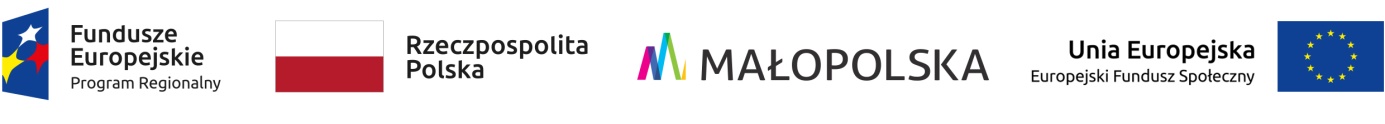 Projekt „Aktywna integracja w gminie Alwernia” współfinansowany ze środków Unii Europejskiej w ramach poddziałania 9.1.1  Regionalnego Programu Operacyjnego Województwa Małopolskiego na lata 2014-2020. Numer projektu RPMP.09.01.01-12-0027/20…………………………………..IMIĘ I NAZWISKO LUB NAZWA……………………………………ADRESAlwernia  …………………OFERTAOpis przedmiotu usługiIndywidualne poradnictwo neurologopedy dla klientów CUS - w wymiarze maksymalnie 60 godzin. Usługa obejmuje przygotowanie opinii w oparciu o opracowane przez Zleceniobiorcę narzędzia diagnostyczne - dotyczącej Uczestników projektu korzystających ze wsparcia Zleceniobiorcy.Informacje dodatkowe:Usługa realizowana będzie w miejscu zamieszkania uczestnika projektu  lub miejscu udostępnionym przez Wykonawcę do 10 kilometrów od gminy Alwernia. W związku  z ogłoszonym stanem epidemii, usługa może być realizowana telefonicznie lub przy wykorzystaniu środków  komunikacji internetowej.Realizacja usługi telefonicznie lub przy wykorzystaniu środków komunikacji internetowej możliwa jest tylko w wyjątkowych sytuacjach po uzyskaniu każdorazowo pisemnej zgody zleceniodawcy.Terminy realizacji poradnictwa do ustalenia.Godzina poradnictwa wynosi 60 minut.II. Warunki współpracyOferuję realizację usługi w wymiarze 60 godziny przy zastosowaniu stawki jednostkowej za godzinę w wysokości …….…,00 zł. bruttoOświadczam iż posiadam … letnie doświadczenie w realizacji poradnictwa neurologopedycznego.Oświadczam iż posiadam doświadczenie w realizacji usługi poradnictwa neurologopedycznego dla  …... osób:W załączeniu do oferty składam następujące dokumenty:1 Dokumenty potwierdzające kwalifikacje uprawniające do realizacji poradnictwa neurologopedycznego.